Контрольно-измерительные материалыпо предмету «Окружающий мир» 3  класс УМК «Школа России»ПОЯСНИТЕЛЬНАЯ ЗАПИСКАОдним из важных дидактических условий, обеспечивающих усвоение знаний, является их систематическая проверка и оценка.Проверка обеспечивает мне возможность определить качество знаний учащихся, уровень владения формируемыми умениями. Это, в свою очередь, позволяет оценить готовность учащихся к изучению нового материала и эффективность применяемых методов и приёмов обучения.Для учащихся проверка важна:она служит своего рода подкреплением правильности формирующихся знаний или тормозом неверных связей;сам факт проверки психологически настраивает на качественную работу, развивает самоконтроль.В школьной практике проверка осуществляется в устной и письменной форме; применяются текущий тематический контроль и итоговый учёт знаний.Для контроля и оценки знаний и умений по предметам этой образовательной области используются индивидуальная и фронтальная устные проверки, различные письменные работы, которые не требуют развернутого ответа с большой затратой времени, а также самостоятельные практические работы с картами, приборами, моделями, лабораторным оборудованием.Целью составленных мной проверочных работ является проверка усвоения программного материала по изученным темам курса по учебнику А. А. Плешакова.Время проведения проверочных работ – 10-15 минут. Но учитель может регулировать это время, исходя из возможностей своего класса, чтобы избежать нервозной обстановки. А для итоговой работы следует отвести целый урок, так как учащемуся нужно сосредоточиться, чтобы вспомнить всё, что он узнал в течение учебного года по русскому языку.Характеристика цифровой оценки (отметки)«5» («отлично») – уровень выполнения требований значительно выше удовлетворительного: отсутствие ошибок как по текущему, так и по предыдущему учебному материалу; не более одного недочета; логичность и полнота изложения.«4» («хорошо») – уровень выполнения требований выше удовлетворительного: использование дополнительного материала, полнота и логичность раскрытия вопроса; самостоятельность суждений, отражение своего отношения к предмету обсуждения. Наличие 2 – 3 ошибок или 4 – 6 недочетов по текущему учебному материалу; не более 2 ошибок или 4 недочетов по пройденному материалу; незначительные нарушения логики изложения материала; использование нерациональных приемов решения учебной задачи; отдельные неточности в изложении материала.«3» («удовлетворительно») – достаточный минимальный уровень выполнения требований, предъявляемых к конкретной работе; не более 4 – 6 ошибок или 10 недочетов по текущему учебному материалу; не более 3 – 5 ошибок ли не более 8 недочетов по пройденному учебному материалу; отдельные нарушения логики изложения материала; неполнота раскрытия вопроса.«2» («плохо») – уровень выполнения требований ниже удовлетворительного: наличие более 6 ошибок или 10 недочетов по текущему материалу; более 5 ошибок или более 8 недочетов по пройденному материалу; нарушение логики; неполнота, нераскрытость обсуждаемого вопроса, отсутствие аргументации либо ошибочность ее основных положенийКонтрольно-измерительные материалыТест 1. Человек и природаА1. Укажи, что не относится к переживаниям человека?1)  радость                                                  2) сочувствие⁪ 3) жадность                                        ⁪ 4) сожалениеА2. Укажи, орган чувств, который сообщает информацию об увиденном предмете?⁪ 1) нос                                                      2) уши⁪ 3) рот                                                      4) глазаА3. Назови науку, которая изучает внутренний мир человека?  1) биология                                            2) психологи    3) экология                                            4) зоологияА 4. Определи, что не является признаком живых существ⁪ 1) рост                                                 ⁪ 2) дыхание⁪ 3) передвижение                                    4)  питаниеВ 1. Продолжи высказываниеУмение сравнивать, классифицировать, делать выводы называется … ⁪ 1) восприятием                                   ⁪ 2) памятью⁪ 3) мышлением                                     ⁪4)  воображениемВ 2. Подумай, представителей какого царства можно увидеть только под микроскопом .⁪ 1) грибы                                              ⁪ 2) бактерии⁪ 3) растения                                          ⁪4)  животныеС 1. Выбери организмы, которые относятся к царству растений⁪ 1) шампиньон                                        2) колокольчик⁪ 3) рябина                                             ⁪4)  сиреньТест 2. ОбществоА1. Вспомни, что такое семья?    1)  люди, живущие в одном доме                                 2) папа, мама, я⁪ 3) самое близкое окружение человека                         4)  люди, заботящиеся друг о другеА2. Укажи, сколько народов насчитывается на Земле.⁪ 1) до 2 тысяч                                                               ⁪ 2)до 4 тысяч⁪ 3) до 3 тысяч                                                               ⁪ 4) до 5 тысячА3. Отметь, сколько народов насчитывается в России.⁪ 1) около 100                                                                ⁪ 2) около 160⁪ 3) около 140                                                                ⁪ 4)  около 200А 4. Обозначь количество государств в мире.⁪ 1) около 100                                                                ⁪ 2) около 300⁪ 3) около 200                                                                 ⁪4)  около 400В 1. Подумай, что не является символом государства⁪ 1) герб                                                                         ⁪ 2) флаг⁪ 3) гимн                                                                         ⁪4)  столицаВ 2. Укажи, кто не является главой государства.⁪ 1) президент                                                               ⁪ 2) министр⁪ 3) король                                                                     ⁪4)  султанС 1. Отметь, что имеет каждое государство⁪ 1) территорию                                                            ⁪ 2) границы    3) короля                                                                      ⁪4)  столицуТест 3. Что такое экологияА1. Вспомни, что изучает экология?    ⁪1)  здоровье человека                                        ⁪ 2) связи между живыми существами   ⁪ 3) окружающую среду                                        ⁪ 4)  связи между живыми существами и окружающей их средойА2. Укажи, что является домом для человечества.⁪ 1) планета Земля                                                         ⁪ 2) государство⁪ 3) материк                                                                    ⁪ 4) городА3. Обозначь связь между белкой и орехами, которые она ест.⁪ 1) между растениями и неживой природой     2) между природой и человеком⁪ 3) между животными и растениями                 4)  между животными и неживой природойА 4. Укажи, с чем связан человек.⁪ 1) с животными                                                       ⁪ 2) с растениями⁪ 3) с неживой природой                                               4)  со всеми перечисленнымиВ 1. Подумай, что будет окружающей средой для кабана⁪ 1) лес                                                                         ⁪ 2) луг⁪ 3) поле                                             ⁪                           4)  водоёмВ 2. Восстанови цепочку,  рассказывающую об истории комаров и кошек.Ядохимикаты – растения – тараканы - …. - кошки⁪ 1) лягушки                                                                ⁪ 2) крысы⁪ 3) ящерицы                                                                ⁪4)  человекС 1. Выбери животных, для которых окружающая среда - пруд⁪ 1) лягушка                                                                ⁪ 2) морж    3) карась                                                                    ⁪4)  улиткаТест 4. Природа в опасности.А1. Отметь названия голубей, уничтоженных в Северной Америке    ⁪1)  перелётные                                                      ⁪ 2) городские⁪ 3) странствующие                                                   ⁪ 4)  путешествующиеА2. Укажи, название уничтоженных морских животных.⁪ 1) котики                                                                  ⁪ 2) коровы⁪ 3) моржи                                                                   ⁪ 4) быкиА3. Вспомни, как называется природный музей под открытым небом.⁪ 1) национальный парк                                             2) национальный зоопарк⁪ 3) национальный заповедник                                  4)  национальный музейА 4. Укажи ответственное отношение к природе.⁪ 1) браконьерство                                                         2) сжигание травы⁪ 3) расчистка пляжей                                                ⁪4)  разведение свалокВ 1. Закончи высказывание.Участок земли, где природа находится под строгой охраной, называется…⁪ 1) зоопарк                                                                 ⁪ 2) заповедник⁪ 3) сквер                                                                      ⁪4)  музейВ 2. Выбери неверное высказывание⁪ 1) запрещено собирать редкие растения 2) запрещено наблюдать за животными⁪ 3) запрещено гулять в заповедниках       4)  запрещено охотиться в национальных паркахС 1. Выбери   причины, нарушающие жизнь животных⁪ 1) вырубка лесов                                                      ⁪ 2) охота3) чистка водоёмов                                                       ⁪4)  загрязнение воздухТест 5. Тела, вещества, частицыА1. Укажи, что не является небесным телом.    1)  Солнце                                                                    ⁪ 2) Земля⁪ 3) Луна                                                                         ⁪ 4)  ракетаА2.Отметь   искусственное тело.⁪ 1) дом                                                                           ⁪ 2) бульдог⁪ 3) клен                                                                          ⁪ 4) капустницаА3. Вспомни, каких  веществ  не  бывает.⁪ 1) твёрдых                                                                    ⁪ 2) мокрых⁪ 3) жидких                                                                      ⁪4)  газообразныхА 4. Найди  опасную  для здоровья жидкость.⁪ 1) чай                                                                             ⁪ 2) уксус⁪ 3) кефир                                                                         ⁪4)  молокоВ 1. Подумай,  какому  веществу   соответствует  схема.⁪ 1)алюминию                          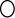 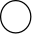 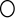 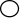 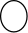 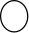 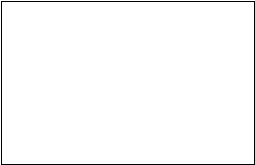 ⁪ 2) молоку                                                              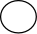 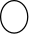 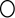 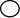 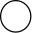 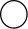 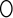 ⁪ 3) газу                                          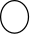 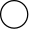  ⁪4)  древесинеВ 2. Отметь неверное  высказывание  ⁪ 1) Тела  состоят  из  частиц⁪ 2) все вещества  состоят  из   одинаковых  частиц⁪ 3) сложные  частицы   называют   молекулами ⁪4)  Простые   частицы  называют  атомамиС 1. Выбери   название  веществ.⁪ 1) дерево                                       ⁪                                2) вода    3) сахар                                                                         ⁪4)  крахмалТест 6. Разнообразие веществА1. Укажи, растение, из которого получают сахар.    1)  репа                                                                        ⁪ 2) свёкла⁪ 3) редис                                                                       ⁪ 4)  морковьА2.Вспомни, при приготовлении какого напитка используют крахмал⁪ 1) компота                                                                   ⁪ 2) чая ⁪ 3) киселя                                                                     ⁪ 4) сокаА3. Укажи дождь, опасный для растений⁪ 1) грибной                                                                  ⁪ 2) кислотный⁪ 3) проливной                                                                  4)  затяжнойА 4. Определи, какое вещество может быть молочным, лимонным и яблочным.⁪ 1) сахар                                                                       ⁪ 2) соль⁪ 3) кислота                                                                    ⁪4)  крахмалВ 1. Подумай,  какой орган чувств поможет человеку  различить сахар, крахмал и соль⁪ 1) ухо                                                                           ⁪2) нос                                                             ⁪ 3) глаз                                                                          ⁪4)  языкВ 2. Выбери растение, плоды которого богаты глюкозой  ⁪ 1) виноград                                                                     2) слива⁪ 3) апельсин                                                                  ⁪4)  яблокоС 1. Отметь продукты, в которых содержится крахмал.⁪ 1) хлеб                                                                        ⁪ 2) рис    3) картофель    ⁪                                                            4)  сырТест 7. Воздух и его охранаА1. Укажи газ, который не входит в состав воздуха    1)  кислород                                                                 2) неон⁪ 3) углекислый газ                                                          4)  азотА2.Отметь цвет воздуха⁪ 1) белый                                                                    ⁪ 2) синий⁪ 3) голубой                                                                 ⁪ 4) бесцветныйА3. Выбери место, где воздух будет грязнее⁪ 1)  в горах                                                                  ⁪ 2) в городе⁪ 3) в парке                                                                   ⁪ 4)  в лесуА 4. Определи, на чём должен работать автомобиль, чтобы не загрязнять воздух.⁪ 1) на бензине                                                              ⁪ 2) на электричестве⁪ 3) на газу                                                                     ⁪4)  на дизелеВ 1. Подумай,  без чего человек проживет меньше всего⁪ 1) без людей                                                                ⁪2) без воздуха                                                            ⁪ 3) без пищи                                                                 ⁪4)  без водыВ 2. Найди  неверное   высказывание  ⁪ 1) при нагревании воздух расширяется       2)  при дыхании растения выделяют кислород⁪ 3) воздух не имеет запаха                             4)  для дыхания нужен чистый воздухС 1. Отметь источники загрязнения воздуха⁪ 1) трубы заводов                                                            2) выхлопные газы    3) дыхание человека                                                    ⁪4)  очистные сооруженияТест 8. ВодаА1. Вспомни? сколько воды в  день нужно для  организма человека.    1) более 1 л                                                                ⁪ 2) более 3 л⁪ 3)  более 2 л                                                               ⁪ 4)  более 4 лА2.Укажи прибор, очищающий воду⁪ 1) пылесос                                                                  ⁪2) миксер⁪ 3) фильтр                                                                   ⁪ 4) пароваркаА3. Определи цвет воды⁪ 1)  бесцветная                                                                2) голубая⁪ 3) белая                                                                      ⁪ 4)  синяяА 4. Выбери группу веществ, к которым относится  вода.⁪ 1) жидкие                                                                   ⁪ 2) газообразные⁪ 3) твёрдые                                                                   ⁪4)  не веществоВ 1. Подумай,  в виде чего вода может подниматься вверх⁪ 1) дождя                                                                      ⁪2) града⁪ 3) снега                                                                       ⁪4)  параВ 2. Найди  неверное   высказывание    ⁪ 1) вода растворяет многие вещества                             2)  вода имеет запах⁪ 3) при охлаждении вода сжимается                              4)  вода прозрачнаяС 1. Отметь животных, для которых вода - дом⁪ 1) тюлень                                                                    ⁪ 2) цапля    3) дельфин                                                                   ⁪4)  окуньТест 9. Круговорот водыА1. Вспомни, что происходит с водой  при  нагревании    1) ничего не происходит                                              ⁪ 2) испаряется⁪ 3)  сжимается                                                                   4)  меняет   цветА2. Укажи, при какой температуре вода не превратится в лёд.⁪ 1)  + 8   С º                                                                    ⁪ 2)    - 4  Сº⁪ 3)   0   С º                                                                      ⁪ 4)    -20   С ºА3. Отметь  воду в твёрдом  состоянии.⁪ 1)  дождь                                                                       ⁪ 2) пар⁪ 3) снег                                                                           ⁪ 4)  росаА 4. Определи  состояние  воды, которому  соответствует  схема⁪ 1) снег                                                                           ⁪ 2) пар⁪ 3) роса                                                                            ⁪4)  градВ 1. Найди  неверное  высказывание.⁪ 1) Тёплая   вода  испаряется   быстрее.            2) Пар – прозрачный, бесцветный газ⁪ 3) Чем выше, тем холоднее воздух⁪ 4)  Вода начинает замерзать при температуре )    - 5  СºВ 2. Подумай, почему после сильных дождей море не выходит из берегов  ⁪ 1) воду пьют рыбы                                        2)  вода испаряется⁪ 3) вода вытекает из моря в реки                   4)  воду использует человекС 1. Отметь, в виде чего вода возвращается на землю⁪ 1) дождя                                                                        ⁪ 2) инея    3) тумана                                                                       ⁪4)  снега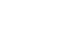 Тест 10. Берегите водуА1. Вспомни сколько  надо воды для производства 1 т. риса     1)  1500 т                                                                      ⁪ 2) 10 000 т⁪ 3)  7000 т                                                                      ⁪ 4)  15 000 тА2.Укажи  какой слой земли задерживает воду    1) почва                                                                        ⁪ 2) камни ⁪ 3) песок                                                                        ⁪ 4) глинаА3. Отметь, что нельзя делать у водоёма?⁪ 1)  играть в мяч                                                             ⁪ 2) мыть машину⁪ 3) загорать                                                                    ⁪ 4) сажать деревьяА 4. Выбери  от чего погибают морские животные.⁪ 1) от попадания мусора                                                 ⁪ 2) от розлива нефти⁪ 3) от купания отдыхающих                                               4)  от попадания земли в водуВ 1. Подумай,  из какого водного источника можно пить⁪ 1) из реки                                                                       ⁪2) из пруда⁪ 3) из родника                                                                    4)  из моряВ 2. Найди  неверное   высказывание  ⁪ 1) пресной воды на Земле мало                            2)  грязная вода вредна для человека⁪ 3) человеку в день надо около 300 л воды          4)  особые бактерии очищают водуС 1. Выбери действия по охране воды, которые можешь совершать ты⁪ 1) экономно расходовать воду                               2) строить очистные сооружения    3) не бросать мусор в водоёмы                              4)  повторно использовать грязную водуТест 11. Что такое почваА1. Укажи, какой компонент  почвы придаёт ей темный цвет.    1) воздух                                                                         ⁪ 2) песок⁪ 3)  перегной                                                                    ⁪ 4)  глинаА2. Отметь, что не получают корни растений из почвы⁪ 1) воду                                                                            ⁪ 2) минеральные соли⁪ 3) воздух                                                                         ⁪ 4) песокА3. Обозначь, что придаёт почве плодородие ⁪ 1)  песок                                                                          ⁪ 2) соли⁪ 3) глина                                                                           ⁪ 4)  перегнойА 4. Вспомни, что называется верхний слой земли, на котором растут растения.⁪ 1) песок                                                                           ⁪ 2) почва ⁪ 3) перегной                                                                      ⁪4)  грядкаВ 1. Подумай,  когда мы вредим почве ⁪ 1) перекапывая грядки                                                  ⁪2) поливая растения⁪ 3) разводя костры                                                         ⁪4)  сжигая растенияВ 2. Найди  неверное   высказывание  ⁪ 1) минеральные соли – это питательные вещества        2)  в почве живут бактерии⁪ 3) науку почвоведение создал  М.В. Ломоносов           4)  в почве есть воздухС 1. Отметь животных,  которые живут в почве⁪ 1) лисы                                                                         ⁪ 2) кроты     3) дождевые черви                                                         ⁪4)  личинкиТест 12. Разнообразие растенийА1. Закончи высказывание Наука о растениях называется    1) экологией                                                                 ⁪ 2) ботаникой⁪ 3)  биологией                                                                ⁪ 4)  зоологиейА2. Укажи растения –жителей воды.⁪ 1)  мхи                                                                          ⁪ 2)    водоросли⁪ 3)   папоротники                                                           ⁪ 4)    хвойныеА3. Вспомни, у какой группы растений есть только листья, корни и стебли.⁪ 1)  у мхов                                                                      ⁪ 2) у папоротников⁪ 3)  у водорослей                                                            ⁪ 4)  у цветковыхА 4. Отметь самую многочисленную группу растений⁪ 1) хвойные                                                                    ⁪ 2) папоротники ⁪ 3) цветковые                                                                  ⁪4)  мхиВ 1. Подумай, к какой группе растений относится огурец.⁪ 1) ко мхам  ⁪2) к папоротникам    3) к хвойным растениям ⁪4)  к цветковым растениямВ 2. Найди неверное высказывание  ⁪ 1) цветковые растения наиболее разнообразны⁪ 2)  некоторые водоросли можно увидеть только под микроскопом⁪ 3) царство растений разделено на 4 группы ⁪4)  воду использует человекС 1. Отметь части, которые имеют мхи⁪ 1) листья                                                                           ⁪ 2) стебли    3) цветки                                                                           ⁪4)  корниТест 13. Солнце, растения  и мы с вамиА1. Укажи, в какой части растений  «готовится» пища.    1) в корне                                                                         ⁪ 2) в листве⁪ 3)  в семенах                                                                     ⁪ 4)  в цветке А2.Вспомни, что необходимо для работы любого организма⁪ 1)  пища                                                                            ⁪ 2)  вода   ⁪ 3)   энергия                                                                        ⁪ 4)  воздухА3.Отметь, откуда человек   получает  питательные вещества.⁪ 1)  от животных                                                                ⁪ 2) вырабатывается сам⁪ 3)  от растений                                                                  ⁪ 4)  от неживой природыА 4. Обозначь газ,  который выделяют  растения  в процессе дыхание.⁪ 1) углекислый  газ                                                             ⁪ 2) азот⁪ 3) кислород                                                                        ⁪4)  озонВ 1. Найди неверное высказывание.⁪ 1) Растения  вырабатывают  кислород  ⁪2) сахар и крахмал образуются только на свету⁪3) животные сами вырабатывают питательные вещества⁪4)  к растениям надо относиться бережноВ 2. Подумай, кто не пользуется питательными веществами  ⁪ 1)  люди                                                                            2)  птицы ⁪3) звери                                                                          ⁪4)  неживая природаС 1. Отметь, что необходимо для приготовления пищи растениями.⁪ 1) свет                                                                           ⁪ 2) кислород3) углекислый газ                                                               ⁪4) водаТест 14. Охрана растенийА1. Укажи растение водоёма. ⁪1) купальница                                                                   2) пижма⁪ 3)  кувшинка                                                                 ⁪ 4) ятрышникА2. Отметь растение Красной книги.   ⁪ 1)  тысячелистник                                                          ⁪ 2)  сон-трава  ⁪ 3)   валериана                                                                ⁪ 4)  подорожникА3.Подбери название знаку.⁪ 1)  «Не ломай ветки»            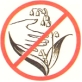 ⁪ 2)  «Не выкапывай растения» ⁪ 3)  «Не выкапывай редкие растения»                                                                       ⁪ 4)  «Не срывай растения для букетов»А 4. Отметь лекарственное растение.⁪ 1) колокольчик                                                              ⁪ 2) подснежник⁪ 3) тысячелистник                                                           ⁪4)  купальницаВ 1. Подумай, где выращивают  растения со всего мира.⁪ 1) в зоопарке                                                                 ⁪2) в заповеднике⁪ 3) в ботаническом саду                                                  ⁪4) в национальном паркеВ 2. Найди  неверное высказывание.  ⁪ 1)  Вытаптывание – причина гибели растений⁪ 2)   Охранять надо только травянистые растения⁪ 3)  Растения охраняют в заповедниках ⁪4)  В лесопарке надо ходить по тропинкамС 1. Отметь причины, ухудшающие жизнь растений.⁪ 1) сбор в букеты                                                           ⁪ 2) вытаптывание   3) размножение растений                                               ⁪4) грязные водоёмыТест 15. Размножение и развитие растенийА1. Укажи, как называется сладкий  цветочный сок.    1) пыльца                                                                         2) мёд⁪ 3)  нектар                                                                      ⁪4) сиропА2. Укажи, чем насекомые – опылители помогают растениям ⁪ 1)  цвести                                                                     ⁪ 2) распространяться   ⁪ 3)   размножаться                                                         ⁪ 4)  питатьсяА3.Отметь,  семена какого растения могут распространяться  с помощью животных.⁪ 1)  одуванчика                                                             ⁪  2)  клёна⁪ 3)  репейника                                                               ⁪  4)  горохаА 4. Отметь,  с помощью чего распространяются семена клёна и берёзы.⁪ 1) воды                                                                         ⁪ 2) человека⁪ 3) животных                                                                  ⁪4)  ветраВ 1. Подумай, что не обязательно для прорастания семян⁪ 1) тепло                                                                         ⁪2) солнечный свет⁪ 3) вода                                                                           ⁪4)  воздухВ 2. Найди цепочку развития растения из семени  ⁪ 1)  стебелёк, корешок, цветочки, листочки, плоды⁪ 2)   корешок, стебелёк, листочки, цветочки,  плоды⁪ 3) корешок, листочки, стебелёк, цветочки,  плоды ⁪4)  стебелёк, корешок, листочки, цветочки,  плодыС 1. Отметь насекомых - опылителей⁪ 1) муха                                                                          ⁪ 2) шмель    3) пчела                                                                         ⁪4) бабочкаТест 16. Разнообразие животныхА1. Укажи название науки о животных.    1) ботаник                                                                     ⁪ 2) зоология ⁪ 3)  биология                                                                  ⁪ 4)  экология А2. Укажи  группу, к которой относится пиявка.⁪ 1)  ракообразные                                                               2) черви    ⁪ 3)   моллюски                                                                ⁪ 4) паукообразныеА3. Укажи, кто относится к иглокожим.⁪ 1)  улитка                                                                      ⁪ 2)  морская звезда ⁪ 3)  креветка                                                                       4)  скорпионА 4. Определи, тело  каких  животных покрыто  голой    нежной кожей.⁪ 1) моллюсков                                                                ⁪ 2) земноводных⁪ 3) иглокожих                                                                 ⁪4)  пресмыкающихсяВ 1. Найди неверное высказывание .⁪1) Рептилии всю жизнь  ползают - пресмыкаются                                                    2) Тело  многих  моллюсков защищено раковиной.⁪3) Рыбы передвигаются с помощью   плавников                                                                 4)  насекомые имеют восемь ног.В 2. Подумай,  какая  группа  животных  самая  многочисленная. ⁪ 1)  звери                                                                       ⁪ 2)  птицы⁪ 3) рыбы                                                                         ⁪4)  насекомые С 1. Выбери  группу животных, которые  обитают в воде.                                                     ⁪    1) моллюски                                                                 ⁪ 2) иглокожие   3) ракообразные                                                             ⁪ 4) насекомые	Тест 17. Кто что естА1. Укажи растительноядного зверя.    1) медведь                                                                    ⁪ 2) лиса⁪ 3)  заяц                                                                        ⁪ 4) волкА2. Укажи  группу, к которой можно отнести медведя⁪ 1)  хищный                                                                      2)  всеядный⁪ 3)   насекомоядный                                                    ⁪ 4)  растительноядныйА3. Вспомни, что в цепи питания всегда является первым звеном.⁪ 1)  растительноядные животные                                   2)  птицеядные ⁪ 3)  хищные животные                                                     4)  растенияА 4. Определи, какой группы животных не существует⁪ 1) всеядные                                                                ⁪ 2) птицеядные⁪ 3) насекомоядные                                                      ⁪4) растительноядныеВ 1. Подумай, о чём предупреждает яркая окраска божьей коровки.⁪ 1) о том, что она хищник                                                    ⁪2) о том, что она несъедобная ⁪3) о том, что она никого не боится                                            ⁪ 4)  о том, что она ищет паруВ 2. Найди неправильную цепь питания ⁪ 1)  трава – жук - синица                                                                                             ⁪ 2)   гриб – белка - ястреб⁪ 3) медведь – рыба - водоросли                                                                                            ⁪4)  кора дерева – заяц - лисаС 1. Отметь, что спасает зайца от врагов                                                     ⁪ 1) крепкие зубы                                                                    2) хороший слух⁪ 3) защитная окраска                                                             4) быстрые ногиТест 18. Размножение и развитие животныхА1. Укажи, какие  животные сразу рождают детёнышей.    1) звери                                                               ⁪               2) птицы⁪ 3)  рыбы                                                                            ⁪ 4) земноводныеА2. Сосчитай, сколько этапов в развитии бабочки⁪ 1)  2 этапа                                                                          ⁪ 2)  4 этапа  ⁪ 3)   3 этапа                                                                         ⁪ 4)   5 этаповА3. Укажи, куда откладывают икру самки лягушек.⁪ 1)  в яму в земле                                                                ⁪ 2)  в норку ⁪ 3)  в воду                                                                           ⁪ 4) на листья растенийА 4. Отметь животное, которое вскармливает свое потомство⁪ 1) кузнечик                                                                        ⁪ 2) ворона⁪ 3) лещ                                                                                 ⁪4)  жабаВ 1. Найди неверное высказывание.⁪ 1) кормам птенцам служат насекомые⁪2) самки крокодилов откладывают яйца 3) звери кормят детёнышей молоком⁪4)  у всех насекомых есть стадия - куколкиВ 2. Подумай,  у каких животных меньше всего стадий развития ⁪ 1) у  зверей                                                                         ⁪ 2)  у  птиц⁪ 3) у пресмыкающихся                                                        ⁪4)  у насекомых С 1. Выбери  группу животных, у которых потомство появляется из яиц     1) насекомоядные                                                              ⁪ 2) земноводные⁪ 3) пресмыкающиеся                                                           ⁪4) птицы Тест 19. Охрана животныхА1. Укажи зверя из Красной книги    1) лось                                                                                   2) медведь ⁪ 3)  тигр                                                                               ⁪ 4)  кабанА2. Укажи,  к какой группе относится орёл-беркут⁪ 1) всеядные                                                                        ⁪ 2)  хищные   ⁪ 3)   растительноядные                                                       ⁪ 4)   насекомоядныеА3. Укажи время, когда у животных появляется потомство⁪ 1)  зима-весна                                                                    ⁪ 2)  лето-осень ⁪ 3)  весна-лето                                                                    ⁪ 4)  осень-зимаА 4. Выбери подходящую запись к знаку   ⁪ 1) «Не кричи в лесу»                                                         2) «Подкармливай птиц зимой»⁪ 3) «Не лови и не уноси зверей домой»                            4)  «Не подходи к гнёздам птиц»В 1. Найди неверное высказывание .⁪ 1) Тигр – близкий родственник кошки          ⁪2) Количество бобров люди восстановили⁪ 3) Рыбная ловля в морях не ограничена          4) Надо беречь места обитания животных.В 2. Подумай,  какое действие ребенка не побеспокоит животных ⁪ 1)  бег по лесу                                                                     ⁪ 2)   сбор грибов⁪ 3) громкие крики                                                                 ⁪4)  лазание по деревьямС 1. Укажи, для чего создают зоопарки⁪ 1) для изучения животных             ⁪             2) для отдыха людей⁪ 3) для сохранения редких животных            4) для знакомства с животными посетителей	Тест 20. В царстве грибов.А1. Найди «лишнее».    1) шляпка                                                                          2) корень⁪ 3)  грибница                                                                  ⁪ 4)  ножкаА2. Вспомни, сколько видов грибов известно ученым⁪ 1)  около 10 000                                                            ⁪ 2)  около 1 000⁪ 3)   около 100 000                                                         ⁪ 4)   около 100А3. Укажи название гриба⁪ 1)  сетконоска сдвоенная                                                  2)  рогатик пестиковый⁪ 3)  грифола  курчавая                                                    ⁪ 4)  решёточник красныйА 4. Укажи, с какими растениями связаны грибы⁪ 1) с травами                                                                    ⁪ 2) с деревьями⁪ 3) с кустарниками                                                           ⁪4)  с цветамиВ 1. Подумай, почему нельзя собирать старые грибы.⁪ 1) надо оставлять их зверям                                           ⁪2) в них может быть яд⁪ 3) их сложно готовить                                                    ⁪4)  они не вкусныеВ 2. Определи, какой гриб не имеет двойника ⁪ 1)  белый                                                                        ⁪ 2)   маслёнок⁪ 3) опёнок                                                                         ⁪4)  шампиньонС 1. Отметь места, где нельзя собирать грибы⁪ 1) около заводов                                                                2) возле шоссе⁪ 3) в лесу                                                                              4) в городских скверах 	Тест 21. Великий круговорот жизни.А1. Найди «лишнее».    1) производители                                                           ⁪ 2) потребители⁪ 3)  строители                                                                  ⁪ 4)  разрушителиА2. Укажи разрушителя	⁪ 1)  бактерия                                                                    ⁪ 2)  клевер⁪ 3)   корова                                                                      ⁪ 4)   лютикА3. Укажи  производителя⁪ 1)  липа                                                                           ⁪ 2)  тигр⁪ 3)  ласточка                                                                    ⁪ 4)  мухоморА 4. Укажи потребителя⁪ 1) шампиньон                                                                 ⁪ 2) человек⁪ 3) микроб                                                                         ⁪4)  ромашкаВ 1. Найди    неверное   высказывание⁪ 1) питательные вещества для растений накапливаются в почве                                                    ⁪2) только растения способны производить питательные вещества⁪ 3) хищники разрушают остатки мёртвых животных                                             ⁪4)  каждый организм -  частичка круговорота веществВ 2. Подумай, какое звено в круговороте веществ самое главное     1) производители                                                          ⁪ 2) потребители⁪ 3)  все важны                                                                 ⁪ 4)  разрушителиС 1. Отметь питательные вещества⁪ 1) сахар                                                                          ⁪ 2) соль⁪ 3) масло                                                                             4) крахмал 	Тест 22 .Организм человека.А1. Укажи, что не является органом    1) сердце                                                             ⁪            2) голова⁪ 3)  легкие                                                                           4)  желудокА2. Укажи науку, изучающую работу органов человека⁪ 1)  анатомия                                                                   ⁪ 2)  гигиена⁪ 3)   физиология                                                                  4)   биологияА3. Укажи орган, который управляет деятельностью всего организма⁪ 1)  сердце                                                                       2)  желудок⁪ 3)  лёгкие                                                                       4)  мозгА 4. Укажи, что  относится к нервной системе⁪ 1) сердце                                                                        2) нервы⁪ 3) кишечник                                                                   4)  печеньВ 1. Найди    неверное   высказывание⁪ 1) гигиена изучает строение тела человека         2) все органы действуют слаженно⁪ 3) И.П. Павлов – ученый-физиолог                     4)  каждый орган выполняет свою работуВ 2. Подумай,  что такое система органов     1) слаженно действующие органы                      2) рядом находящиеся органы⁪ 3)  органы, выполняющие общую работу           4)  самые крупные органыС 1. Выбери органы пищеварительной системы⁪ 1) лёгкие                                                                          2) сердце⁪ 3) печень                                                                            4) кишечник	Тест 23. Органы чувствА1. Укажи способность человека чувствовать запахи    1) вкус                                                                          ⁪ 2) обоняние⁪ 3)  зрение                                                                         4)  осязаниеА2. Укажи  орган обоняния⁪ 1)  бактерия                                                                 ⁪ 2)  клевер⁪ 3)   корова                                                                    ⁪ 4)  лютикА3. Закончи высказываниеСпособность человека чувствовать прикосновения называется…⁪ 1)  зрением                                                                   ⁪ 2)  обонянием⁪ 3)  осязанием                                                               ⁪ 4)  вкусомА 4. Вспомни, с какого расстояния надо смотреть телевизор⁪ 1)  1-2 м                                                                        ⁪ 2) 3-4 м⁪ 3) 2-3 м                                                                          ⁪4)  4-5 мВ 1. Найди    неверное   высказывание⁪ 1) Язык – орган вкуса                                                      2) Сильный шум  вредит слуху⁪ 3) Лучше всего читать лёжа                                            4)  Органы чувств надо беречьВ 2. Подумай,  с помощью чего  человек получает больше всего информации об окружающем мире    1) зрения                                                                       ⁪ 2) обоняния⁪ 3)  слуха                                                                        ⁪ 4)  осязанияС 1. Отметь, что относится к органам чувств⁪ 1) кожа                                                                          ⁪ 2)  нос⁪ 3) язык                                                                           ⁪4) сердца	Тест 24. Надёжная защита организма.А1. Найди неправильный признак кожи    1) мягкая                                                                           2) твёрдая⁪ 3)  упругая                                                                     ⁪ 4)  эластичнаяА2. Сосчитай, сколько раз в месяц нужно мыть тело⁪ 1)  1-2 раза                                                                     ⁪ 2)  2-3 раза⁪ 3)   4-5 раз                                                                      ⁪ 4)   7-8 разА3. Укажи, что не является средством ухода за кожей⁪ 1)  мыло                                                                         ⁪ 2)  гель⁪ 3)  крем                                                                          ⁪ 4)  шампуньА 4. Укажи как называются маленькие отверстия  на коже⁪ 1) ямка                                                                            ⁪ 2) пора⁪ 3) ранка                                                                            ⁪4)  нервВ 1. Подумай, какое повреждение на коже можно получить зимой на улице⁪ 1) ранку                                                                         ⁪2) ожог⁪ 3) ушиб                                                                          ⁪4)  обморожениеВ 2. Подумай, почему обмороженную кожу нельзя растирать снегом     1) снег холодный                                                             2) снег грязный⁪ 3) можно оцарапать кожу                                              ⁪ 4)  можно ещё больше замёрзнутьС 1. Укажи, какие травмы можно нанести коже⁪ 1) порез                                                                         ⁪ 2) ушиб⁪ 3) перелом                                                                      ⁪4) ожог Тест 25. Опора тела и движениеА1. Укажи, что приводит в движение наше тело    1) сердце           2) скелет       3)  мышцы         ⁪ 4)  мозгА2. Отметь систему, которую образует скелет и мышцы⁪ 1)  нервная                                                                     ⁪ 2)  пищеварительная⁪ 3)   опорно-двигательная                                              ⁪ 4)  кровообращениеА3. Вспомни, сколько костей составляет скелет взрослого человека⁪ 1)  более 200        2)  более 400        3)  более 650             4)  более 850А 4. Укажи неправильную посадку при письме⁪ 1) голова слегка наклонена вперёд                    ⁪    2) грудь прижата к столу⁪ 3) руки свободно лежат на столе                           ⁪4)  ступни ног на полуВ 1. Найди неверное описание хорошей осанки⁪ 1) прямая спина                                                   ⁪   2) согнутые в коленях ноги⁪ 3) расправленные плечи                                      ⁪   4)  поднятая головаВ 2. Подумай,  с чем ты не согласишься    1) занятия спортом укрепляют мышцы                     2) скелет является опорой тела⁪ 3) кости позвоночника защищают головной мозг   4)  работой мышц командует мозгС 1. Укажи, на что влияет неправильная осанка⁪ 1) затрудняет дыхание                                            2) ухудшает зрение⁪ 3) изменяет вкусовые качества                              4) ухудшает работу внутренних органовТест 26. Наше питаниеА1. Отметь, в какую систему входят желудок и кишечник    1) нервную                                                              ⁪ 2) опорно-двигательную⁪ 3)  пищеварительную                                            ⁪  4)  кровообращенияА2. Укажи вещества, необходимые для сохранения и укрепления здоровья⁪ 1)  белки                                                                  ⁪ 2)  углеводы⁪ 3)   жиры                                                                 ⁪ 4)   витаминыА3. Укажи продукт, богатый белками⁪ 1)  фасоль                                                                ⁪ 2)  хлеб⁪ 3)  яблоко                                                                ⁪ 4)  маргаринА 4. Укажи,  в каком органе заканчивается переваривание  пищи⁪ 1) в пищеводе                                                          ⁪ 2) в желудке⁪ 3) в кишечнике                                                         ⁪4)  в печениВ 1. Подумай, в какой строчке правильно описан путь пищи⁪ 1) рот – глотка – желудок - пищевод                          2) рот – пищевод- глотка – желудок                                                                                         ⁪ 3)   рот – желудок - глотка –  пищевод                       4)  рот – глотка – пищевод-  желудок                                                                                                                                              В 2. Подумай и отметь неверное правило питания    1) пища должна быть горячей                                   2) пища должна быть разнообразной⁪ 3) утром надо обязательно завтракать                       4)  надо есть меньше сладостейС 1. Укажи вещества, которые служат «строительным материалом» для тела⁪ 1)  белки                                                                  ⁪ 2)  углеводы⁪ 3)   жиры                                                                 ⁪ 4)   витаминыТест 27. Дыхание и кровообращениеА1. Отметь, какую систему образуют сердце и сосуды ⁪1) нервную                                                             ⁪ 2) дыхательную⁪ 3)  пищеварительную                                                4)  кровеноснуюА2. Укажи орган, который не входит в состав дыхательной системы⁪ 1)  лёгкие                                                                   2)  трахея⁪ 3)   бронхи                                                                 4)   сосудА3. Укажи, какая система переносит внутри организма различные вещества⁪ 1)  кровеносная                                                      ⁪ 2)  дыхательная⁪ 3)  пищеварительная                                              ⁪ 4)  нервнаяА 4. Укажи орган, который заставляет двигаться кровь⁪ 1) сердце                                                                 ⁪ 2) лёгкие⁪ 3) бронхи                                                                 ⁪4)  мозгВ 1. Подумай, в какой строчке правильно описан путь воздуха⁪ 1) нос – бронхи – трахея – лёгкие                          ⁪2) нос – лёгкие – трахея - бронхи⁪ 3)   нос – трахея – бронхи – легкие                           4)  нос – трахея – лёгкие - бронхиВ 2. Подумай и отметь неверное высказывание    1) человеку для дыхания нужен кислород       2) бронхи состоят из маленьких пузырьков⁪ 3) мы выдыхаем углекислый газ                      4)  сердце можно сравнить с насосомС 1. Обозначь «работу» крови⁪ 1)  приносит к органам питательные вещества  2)  приносит к органам воду⁪ 3)   уносит от органов углекислый газ               4)   уносит непереваренные остатки пищиТест 28. Умей предупреждать болезниА1. Отметь, с помощью чего не закаливаются    1) солнце                                                                  ⁪ 2) воздух ⁪ 3)  ветер                                                                    ⁪ 4)  водаА2. Укажи температуру воды, ниже которой лучше не купаться⁪ 1)  0 ºС                                                                      ⁪ 2)  + 10 ºС⁪ 3)  + 20 ºС                                                                 ⁪ 4)   + 30 ºСА3. Отметь кишечное заболевание⁪ 1)  грипп                                                                   ⁪ 2)  аллергия⁪ 3)  дизентерия                                                          ⁪ 4)  ангинаА 4. Закончи высказывание.Если ты заболел, сразу…⁪ 1) вызывай врача                                                     ⁪ 2) начинай лечиться⁪ 3) иди в аптеку                                                         ⁪4)  иди в аптекуВ 1. Подумай, что вредит здоровью⁪1) катание на коньках                                                  2) плавание в реке⁪3) сидячий образ жизни                                               4) игры на воздухеВ 2. Подумай и отметь неверное высказывание   1) перед сном надо проветривать комнату        2) закалять организм нужно постепенно  ⁪                    3) закалённый человек часто болеет                      4)  вода хорошо закаляетС 1. Укажи, с помощью чего в организм попадают возбудители кишечных заболеваний⁪ 1)  с пищей                                                               ⁪ 2) по воздуху⁪ 3)   с водой                                                               ⁪ 4) с грязными рукамиТест 29. Здоровый образ жизниА1. Отметь, что не является вредной привычкой    1) курение                                                              ⁪  2) занятие спортом⁪ 3)  употребление наркотиков                             ⁪     4) употребление спиртногоА2. Вспомни, какого цвета становятся лёгкие у курящего человека⁪ 1)  жёлтого                                                              ⁪ 2)  разового⁪ 3)   зелёного                                                                4)  серогоА 3. Укажи, распространение чего считается уголовным преступлением⁪ 1)  продуктов                                                           ⁪ 2)  наркотиков⁪ 3)  витаминов                                                               4)  лекарствА 4. Укажи,  что не относится к алкоголю⁪ 1) водка                                                                    ⁪ 2) вино⁪ 3) лимонад                                                                ⁪4)  пивоВ 1. Подумай, к чему приводят вредные привычки⁪ 1) к уважению окружающих ⁪2) к быстрому взрослению ⁪3)   к замедлению роста организма ⁪4)  к интересному проведению времениВ 2. Подумай и отметь неверное высказывание ⁪1) надо сочетать труд и отдых    2) малоподвижный образ жизни полезен⁪ 3) вредно долго сидеть у компьютера⁪ 4)  надо чистить обувь и одеждуС 1. Укажи, что можно назвать здоровым питанием⁪ 1)  регулярное                                                                2)  богатое сладостями⁪ 3)   без спешки                                                       ⁪     4)  богатое овощамиТест 30. Огонь, вода и газА1. Отметь телефон, по которому вызывают пожарных    1) 01                                                                           ⁪ 2) 02⁪ 3)  03                                                                          ⁪ 4)  04А2. Укажи, чего не надо делать, если пахнет газом⁪ 1)  зажечь плиту                                                      ⁪   2)  открыть окна⁪ 3)   позвонить диспетчеру                                         ⁪ 4)   перекрыть газА3. Укажи мастера, который устраняет протечку батареи⁪ 1)  дворник                                                                 ⁪ 2) диспетчер⁪ 3)  водопроводчик                                                     ⁪ 4)  сварщикА 4.  Отметь телефон, по которому вызывают службу газа⁪ 1) 01                                                                            ⁪ 2) 02⁪ 3) 03                                                                             ⁪4)  04В 1. Подумай, что не надо делать ребёнку, если прорвало водопровод⁪ 1) перекрыть воду                                               ⁪2) позвонить родителям⁪ 3)   позвонить диспетчеру                                     4)  ремонтировать водопроводВ 2. Определи, о чем говорит знак     1) перекрой воду                                                ⁪ 2) выключи плиту⁪ 3) перекрой газ                                                       4)  закрой дверьС 1. Укажи правильные действия во время пожара⁪ 1)  набросить на огонь одеяло                                2)  убегая, оставить дверь открытой⁪ 3)   спускаться из квартиры на лифте                    4)  дышать через мокрое полотенцеТест 31. Чтобы путь был счастливымА1. Укажи  человека, который  едет  в автобусе.     1) турист                                                                      ⁪ 2) водитель ⁪ 3)  пешеход                                                                     4)  пассажирА2. Укажи, где нельзя переходить дорогу⁪ 1)  по «зебре»                                                           ⁪    2)  на светофоре⁪ 3)   по подземному переходу                                      ⁪ 4)  там, где нет машинА3. Вспомни, поскольку лет можно выезжать на велосипеде на дорогу⁪ 1)  с 10 лет                                                                    ⁪ 2)  с 14 лет⁪ 3)  с 12 лет                                                                    ⁪ 4)  с 16  летА 4. Обозначь, что  можно  делать велосипедисту.   ⁪ 1) кататься в   парке                                                         2) кататься  без рук ⁪ 3) кататься  по  тротуару                                               ⁪4)  катать  другаВ 1. Подумай, как можно  перейти  улицу.⁪ 1) на  жёлтый  сигнал  светофора                          2) на  зелёный  сигнал  светофора                                                                                         ⁪ 3)   когда  скажут  родители                                  4)  когда  идут другие  людиВ 2. Подумай и отметь неверное высказывание    1) в транспорте держись за поручень             2) не стой на раю платформы⁪ 3) не прислоняйся к дверям транспорта         4)  забытые кем-то сумки отдавай водителюС 1. Укажи места, где ты можешь кататься на велосипеде⁪ 1)  во дворе                                                             2)  на стадионе⁪ 3)   в парке                                                          ⁪ 4)   на улицеТест 32. Дорожные знакиА1. Назови знак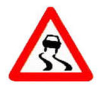     1) «движение прямо»                            2) скользкая дорога⁪ 3)  «обгон  запрещён»                           4)  прочие опасности         А2. Укажи предписывающий знак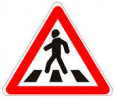 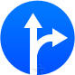 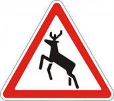 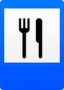 ⁪ 1)                     2)           ⁪ 3)            ⁪ 4)   А3. Укажи запрещающий знак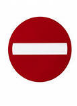 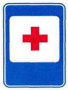 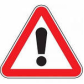 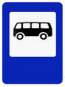 ⁪ 1)               2)           3)            4)  А 4. Укажи группу, к которой относятся знаки круглой формы в красной рамке⁪ 1) предписывающие                                            2) предупреждающие⁪ 3) запрещающие                                               ⁪4)  знаки сервисаВ 1. Подумай, как выглядят предупреждающие знаки⁪ 1) треугольной формы, в красной рамке            2) круглой формы, в красной рамке⁪ 3)   круглой формы, на синем фоне                     4)  прямоугольной формы, на синем фонеВ 2. Подумай и отметь неверное высказывание   1) дорожные знаки понятны жителям разных стран   2) знаки нужны для безопасного движения по улицам и дорогам⁪3) мы познакомились с четырьмя группами дорожных знаков⁪4)  предписывающие знаки говорят водителю о том, в какую сторону можно ехатьС 1. Укажи информационно-указательные знаки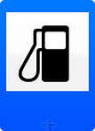 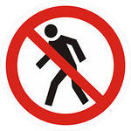 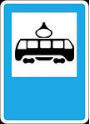 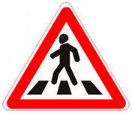 ⁪ 1)                     ⁪ 2)             ⁪ 3)              ⁪ 4)   Тест 33. Опасные местаА1. Укажи, что можно делать в лифте    1) прыгать                                                         ⁪ 2) что-то поджигать⁪ 3)  кататься на крыше                                       ⁪ 4)  нажать на кнопкуА2. Укажи телефон, по которому надо звонить, если получил травму⁪ 1)  01                                                                  ⁪ 2)  02⁪ 3)   03                                                                 ⁪ 4)   04А3. Укажи место, для игр детей⁪ 1)  пустырь                                                             2)  лес⁪ 3)  двор                                                               ⁪ 4)  стройплощадкаА 4. Отметь ребенка, которого заинтересует преступника⁪ 1) весёлый                                                          ⁪ 2) маленький⁪ 3) грустный                                                         ⁪4)  одинокийВ 1. Подумай, какое действие можно совершать у подоконника, если открыто окно⁪ 1) подходить к нему                                           ⁪2) садиться на него⁪ 3)   ложиться на него                                          ⁪4)  вставать на негоВ 2. Подумай и отметь, почему нельзя кататься с ледяной горки на ногах   1) можно порвать ботинки                                     2) можно испортить одежду⁪ 3) можно получить травму                                    4)  могут устать ногиС 1. Отметь действия, которые нельзя делать, если тебя затаскивают в лифт⁪ 1)  громко кричать                                             ⁪ 2)  постараться договориться⁪ 3)   убегать из подъезда                                         4)  вырыватьсяТест 34. Природа и наша безопасностьА1. Отметь, предметы из какого материала притягивают разряды молнии    1) из дерева                                                            2) из глины⁪ 3)  из бумаги                                                       ⁪ 4)  из металлаА2. Укажи опасное растение⁪ 1)  крыжовник                                                        2)  шиповник⁪ 3)   крапива                                                         ⁪ 4)   ландышА3. Укажи смертельно ядовитый гриб⁪ 1)  мухомор                                                         ⁪ 2)  ложноопёнок⁪ 3)  бледная поганка                                             ⁪ 4)  ложнодождевикА 4. Отметь не ядовитую змею⁪ 1) кобра                                                                    2) уж⁪ 3) гюрза                                                                 ⁪4)  гадюкаВ 1. Подумай, в какой ситуации змея не нападёт на человека⁪ 1) человек прошёл мимо                                      ⁪2) человек наступил на змею⁪ 3)   человек ударил змею                                      ⁪4)  человек ловит змеюВ 2. Отметь  неверное высказывание    1) во время грозы спрячься в сухой яме                2) не ешь плоды незнакомых растений⁪ 3) не собирай незнакомые грибы                           4)  домашние собаки безопасныС 1. Укажи действия, которые нельзя совершать во время грозы⁪ 1)  купаться                                                         2)  уйти с открытого места⁪ 3)   стоять под одиноким деревом                      4)  стоять возле металлических предметовТест 35. Экологическая безопасностьА1. Отметь, что не загрязняет воздух    1) дыхание человека                                                2) выхлопы автомобилей⁪ 3)  выбросы заводов                                            ⁪ 4)  дым фабрикА2. Закончи высказывание.Экологическая безопасность – это защита человека от вредного воздействия…⁪ 1)  ядовитых растений                                        ⁪  2)  опасных животных⁪ 3)   загрязнённой окружающей среды                ⁪ 4)  транспортаА3. Укажи вещество, которым обрабатывают воду на станциях очистки⁪ 1)  бром                                                                ⁪ 2)  азот⁪ 3)  соль                                                                     4)  хлорА 4. Укажи,  в каком месте можно собирать грибы⁪ 1) у дорог                                                             ⁪ 2) у свалок⁪ 3) около заводов                                                   ⁪4)  в лесуВ 1. Подумай, что поможет предприятиям не наносить вред природе⁪ 1) отказ от их продукции                                         2) ежемесячный штраф⁪ 3)   установка очистных сооружений                     4)  увольнение директора                                                                                                                                                                      В 2. Подумай и отметь неверное высказывание   1) вдоль дорог надо сажать деревья                       2) овощи перед едой надо мыть⁪ 3) дым сигарет не загрязняет воздух                     4)  надо охранять воду, воздух и почвуС 1. Укажи транспорт, который не загрязняет воздух⁪ 1)  лодка                                                              ⁪ 2)  автомобиль⁪ 3)   трамвай                                                         ⁪ 4)   велосипедТест 36. Для чего нужна экономикаА1. Закончи высказывание.Все что нужно людям для жизни называют.    1) услугами                                                             2) потребностями⁪ 3) товарами                                                         ⁪ 4)  желаниямиА2. Укажи, что из перечисленного не является услугой⁪ 1)  выдача книг в библиотеке                             ⁪ 2)  выращивание цветов⁪ 3)   очистка одежды в химчистке                           4)  проведение экскурсийА3. Вспомни,  какое благо человек получает от природы даром⁪ 1)  одежду                                                               2)  воздух⁪ 3)  дом                                                                     4) электричествоА 4. Обозначь,  человек какой профессии оказывает людям услуги   ⁪ 1) повар                                                               ⁪ 2) парикмахер⁪ 3) шахтер                                                              ⁪4) сталеварВ 1. Подумай и сформулируй главную задачу экономики⁪ 1) руководство работой предприятий                    2) производство товаров                                                                                         ⁪ 3)   удовлетворение потребностей людей              4)  выплата зарплат людямВ 2. Подумай, какие потребности человека удовлетворяет сельское хозяйство.    1) производство одежды                                        2) выращивание овощей и фруктов⁪ 3) продажа мебели                                                  4)  строительство домовС 1. Отметь, что человек получает от природы⁪ 1)  солнечное тепло                                             ⁪ 2)  полезные ископаемые ⁪ 3)  транспорт                                                           4)  водуТест 37. Природные богатства и труд людей – основа экономикиА1. Укажи, что не относится к полезным ископаемым    1) нефть                                                                   2) металл⁪ 3)  газ                                                                       4)  гранитА2. Укажи, без чего невозможно сельское хозяйство⁪ 1)  без электричества                                               2) без земли⁪ 3)   без транспорта                                                   4)   без хорошей погодыА3. Определи, кто занимается умственным трудом⁪ 1)  инженер                                                              2)  комбайнер⁪ 3)  животновод                                                        4)  токарьА 4. Обозначь, кто работает физически   ⁪ 1) учитель                                                                2) конструктор⁪ 3) переводчик                                                          4)  дояркаВ 1. Найди, что не является природным богатством⁪ 1) растения                                                              2) инструменты                                                                                      ⁪ 3)   воздух                                                                4)  почваВ 2. Подумай, от чего зависит успех труда    1) от настроения                                                      2) от здоровья⁪ 3) от погоды                                                            4)  от дня неделиС 1. Выбери, что является основой экономики.⁪ 1)  природные богатства                                         2) деньги⁪ 3)  труд людей                                                         4) заводы и фабрикиТест 38. Полезные ископаемыеА1. Укажи  жидкое полезное ископаемое.     1) глина                                                                     2) песок⁪ 3)  гранит                                                                   4)  нефтьА2. Укажи, профессию человека, отыскивающего месторождения полезных ископаемых.⁪ 1)  биолог                                                              ⁪ 2)  астроном⁪ 3)   геолог                                                                  4)  географА3. Вспомни, для добычи какого полезного ископаемого бурят скважины.⁪ 1)  угля                                                                       2)  газа⁪ 3)  торфа                                                             ⁪     4)  известнякаА 4. Обозначь, из чего получают металл.   ⁪ 1) из базальта                                                         ⁪ 2) из гранита⁪ 3) из железной руды                                                  4)  из каменного угляВ 1. Подумай, какое полезное ископаемое можно добывать на карьере⁪ 1) песок                                                                   ⁪2) уголь                                                                                         ⁪ 3)   нефть                                                                   4)  газВ 2. Подумай и отметь неверное высказывание   1) бензин получают из нефти                         2) геологи находят полезные ископаемые⁪ 3)открытый котлован называется шахтой    4)  газ добывают как на суше, так и на мореС 1. Выбери полезные ископаемые.⁪ 1)  торф                                                                  ⁪ 2)  песок⁪ 3)  уголь                                                                 ⁪ 4)   известняк Тест 39. РастениеводствоА1. Укажи,  отраслью чего является растениеводство    1) транспорта                                                             2) промышленности ⁪ 3)  сельского хозяйства                                             4) торговлиА2. Укажи кормовую культуру⁪ 1)  тимофеевка                                             ⁪           2)  горох⁪ 3)   пшеница                                                               4)   лёнА3. Определи, кто не работал в растениеводстве ⁪ 1)  садовод                                                                 2)  пчеловод⁪ 3)  овощевод                                                              4)  хлопкоробА 4. Обозначь группу растений, к которой относится ячмень и кукуруза  ⁪ 1) прядильные                                                        ⁪ 2) зерновые ⁪ 3) овощные                                                              ⁪4)  кормовыеВ 1. Подумай, в какое время года сеют озимую пшеницу ⁪ 1) зимой                                                                      2) летом⁪ 3)   весной                                                                   4)  осенью В 2. Подумай,   что не надо знать растениеводу   1) когда надо сеять                                           2) когда надо собирать урожай   3) как ухаживать за растениями                      4)  что можно приготовить из растенийС 1. Обозначь прядильные культуры⁪ 1)  кукуруза                                                                 2)  лён⁪ 3)  хлопчатник                                                            4)   люцернаТест 40. ЖивотноводствоА 1. Укажи место, где содержат пчёл.      1) на птицеферме                                                        2) в  пруду ⁪ 3)  на пасеке                                                                4) на пастбище А 2. Укажи домашнюю рыбу.⁪ 1) карп                                                                     ⁪ 2)  окунь ⁪ 3)   лосось                                                                   4)  щукаА3. Определи, какой овощ  бывает  кормовым. ⁪ 1)  огурец                                                                ⁪ 2)  капуста ⁪ 3)  помидор                                                              ⁪ 4)  свёклаА 4. Обозначь, отраслью чего является  животноводство.  ⁪ 1) транспорта                                                               2) промышленности⁪ 3)сельского хозяйства                                                 4)  торговлиВ 1. Выбери  неверное высказывание .⁪ 1) Домик для пчёл называется улей.                2) Животные дуют шерсть, пух, кожу. ⁪ 3)  Комбикорм –сочный корм для животных. 4)  Высыхая, травы превращаются в сено. В 2. Подумай,   кто не работает в животноводстве.    1) хлебород                                                                 2) доярка                          ⁪ 3) ветеринар                                                                4)  птичницаС 1. Обозначь животных, от которых человек  получает мясо.⁪ 1)  кролик                                                                ⁪ 2)  карп⁪ 3) утка                                                                     ⁪ 4)  перепёлкаТест 41. Какая бывает промышленностьА1. Укажи,  что не производит химическая промышленность.     1) кожу                                                                        2) резину⁪ 3)  пластмассу                                                             4) полиэтиленА2. Укажи отрасль промышленности, производящую телевизоры и компьютеры.⁪ 1)  химическая                                                         ⁪ 2)  электронная ⁪ 3)   электроэнергетика                                             ⁪ 4)  машиностроениеА3. Определи, что обозначают сокращения ГЭС, ТЭС. ⁪ 1)  завод                                                                        2)  электростанция⁪ 3)  фабрика                                                                   4) энергетикаА 4. Обозначь, к какой отрасли промышленности относятся консервный завод. ⁪ 1) лёгкой                                                                   ⁪ 2) пищевой⁪ 3) химической                                                              4) добывающейВ 1) Найди «лишнее»⁪ 1) машиностроение                                                      2) металлургия⁪ 3)  электроэнергетика                                                ⁪4)  растениеводство В 2. Подумай,   что не используют на тепловых электростанциях .    1) Газ                                                                            2) Нефть⁪ 3) мазута                                                                       4)  угольС 1. Обозначь предметы, которые производит лёгкая промышленность⁪ 1) краски                                                                       2) одежда⁪ 3)  ткани                                                                    ⁪ 4)  обувьТест 42. Что такое деньгиА1. Укажи,  какой монеты не существует     1) 1 р                                                                         ⁪ 2) 3 р⁪ 3)  2 р                                                                        ⁪ 4) 5 рА2. Укажи, как называется надпись на монете⁪ 1)  рассказ                                                                 ⁪ 2)  былина⁪ 3)  повесть                                                                ⁪ 4)  легендаА3. Отметь, как называется часть денег, которую человек откладывает на будущее ⁪ 1)  сбережения                                                              2)  клад⁪ 3)  зарплата                                                               ⁪ 4) премияА 4. Закончи высказывание.Люди, которые коллекционируют и изучают монеты, называются … ⁪ 1) коллекционеры                                                     ⁪ 2) нумизматы⁪ 3) банкиры                                                                    4)  антикварыВ 1. Подумай, где произошла купля-продажа⁪ 1) крестьянин обменял картошку на обувь     ⁪2) кузнец обменял ножи на ткань⁪ 3)  гончар обменял кувшина на хлеб                  4)  бабушка купила внуку игрушкиВ 2. Найди неверное высказывание   1) Деньги – особый товар                          2) Доллар – денежная единица стран Европы    3) Бартер – обмен одних товаров на другие       4)  название «рубль» произошло от слова «рубить»С 1. Обозначь, шкуры каких животных служили деньгами в России⁪ 1) кролика                                                                  ⁪ 2) белки⁪ 3)  куницы                                                                  ⁪ 4)  коровыТест 43. Государственный бюджетА1. Укажи,  что составляет большую часть доходов государства 1) зарплаты                                                                         2) взносы⁪ 3)  налоги                                                                        4) пожертвованияА 2. Укажи, на что государство не расходует деньги⁪ 1)  налоги граждан                                              ⁪         2)  содержание армии⁪ 3)   выплата пенсий                                                     ⁪ 4)   работа библиотекА3. Отметь, кто не платит налоги. ⁪ 1)  организация                                                            ⁪ 2)  школьник⁪ 3)  собственник дома                                                   ⁪ 4) работающий человекА 4. Определи, какой бюджет лучше. ⁪ 1) доходы равны расходам                                          ⁪ 2) расходы больше доходов⁪ 3) доходы больше расходов                                         ⁪4)  всё одинаково хорошоВ 1. Подумай, кто получает зарплату из бюджета государства⁪ 1) врач                                                                               2) артист⁪ 3)  доярка                                                                          4)  токарь В 2. Найди неверное высказывание    1)  Каждый работающий человек платит налоги.    2) Государство содержит учреждения культуры.⁪ 3) Бюджет – план доходов и расходов. ⁪ 4)  Доходы – деньги, которые тратят.С 1. Отметь граждан, которые получают  государственные пособия⁪ 1) учёные                                                                        ⁪ 2) инвалиды⁪ 3)  безработные                                                              ⁪ 4) многодетныеТест 44. Семейный бюджетА1. Укажи,  что не относится к доходам семьи    1) зарплата                                                                         2) налоги⁪ 3)  стипендия                                                                 ⁪ 4) пенсияА2. Вспомни, что банк выплачивает вкладчикам⁪ 1)  премию                                                                         2)  зарплату⁪ 3)   проценты                                                                     4)   гонорарА3. Укажи, кто получает гонорар. ⁪ 1)  продавец                                                                       2)  студент⁪ 3)  предприниматель                                                         4) писательА 4. Обозначь доход студента ⁪ 1) зарплата                                                                     ⁪ 2) стипендия⁪ 3) пособие                                                                       ⁪4)  гонорарВ 1) Подумай, от какой статьи расходов человек может отказаться.⁪ 1) питание                                                                          2) оплата жилья⁪ 3) туристическая поездка                                               ⁪4)  лечениеВ 2. Найди неверное высказывание ⁪1) Предприниматель получает прибыль.             2) Сбережения можно хранить в банке.⁪ 3) Любые доходы можно запланировать.        ⁪ 4)  Семья планирует свои расходы.С 1. Обозначь, что относится к незапланированным доходам⁪ 1) премия                                                                        ⁪ 2) нахождение клада⁪ 3)  стипендия                                                                ⁪   4) выигрыш в лотереюТест 45. Экономика и экологияА1. Укажи,  что будет экологической катастрофой ⁪1) авария на шоссе                                           ⁪ 2) выброс химикатов в реку⁪ 3)  крушение самолета                                     ⁪ 4) обрушение домаА2. Вспомни, какой вред природе наносит сельское хозяйство⁪ 1)  отравляет почву ядохимикатами                ⁪ 2)  загрязняет реки⁪ 3)   загрязняет воздух газами                           ⁪ 4)  уничтожает диких животныхА3. Определи, какая отрасль экономики не загрязняет воздух⁪ 1)  машиностроение                                             2)  металлургия⁪ 3)  сельское хозяйство                                         4) химическая промышленностьА 4. Обозначь,  на какой природный дар не влияет деятельность человека ⁪ 1) почва                                                                2) воздух⁪ 3) вода                                                               ⁪4) солнечный светВ 1) Подумай, что не помогают решать экологи⁪ 1) выбрать место строительства завода              2) как лучше вести хозяйство⁪ 3)  что опасно для человека                                4) как распределять продукцию фабрикВ 2. Найди неверное высказывание.    1) Прогноз погоды – «научное предсказание»      2) После разлива нефти гибнут животные⁪ 3) Экономика не наносит вред природе.    4)  без продуктов экономики человек не выживетС 1. Выбери отрасли промышленности, которые наносят вред почве.⁪ 1) добывающая промышленность                        2) сельское хозяйство⁪ 3)  электроэнергетика                                           4) легкая промышленностьТест 46. Золотое кольцо РоссииА1. Укажи,  название города-музея    1) Суздаль                                                        ⁪  2) Иваново⁪ 3)  Плёс                                                                 4) УгличА2. Вспомни, с какого города начинается путешествие по Золотому кольцу⁪ 1)  Владимира                                                  ⁪  2)  Сергиева Посада ⁪ 3)   Костромы                                                   ⁪ 4)   РостоваА3. Укажи город, основанный Юрием Долгоруким. ⁪ 1)  Углич                                                               2)  Плёс⁪ 3)  Переславль-Залесский                                     4) Сергиев ПосадА 4. Назови самый крупный город Золотого кольца ⁪ 1) Кострома                                                       ⁪ 2) Суздаль⁪ 3) Владимир                                                          4)  ЯрославльВ 1) Найди неверное высказывание⁪ 1) Иваново – текстильная столица России. ⁪2) Ярославль называют родиной русского театра.⁪ 3)  Углич знаменит своей финифтью.⁪ 4)  Троице-Сергиева лавра – главный монастырь России. В 2. Подумай,   в каком городе нет кремля. ⁪1) Плёс                                                                  2) Кострома⁪ 3) Ярославль                                                         4)  ВладимирС 1. Обозначь города, расположенные на Волге.⁪ 1) Ярославль                                                     ⁪ 2) Плёс⁪ 3)  Кострома                                                      ⁪ 4) СуздальТест 47. На севере ЕвропыА1. Укажи,  столицу  Швеции.      1) Осло                                                                   2) Стокгольм⁪ 3) Копенгаген                                                    ⁪ 4) Хельсинки А2. Укажи страну, которую называют тысячи озёр.⁪ 1) Финляндия                                                      ⁪ 2)  Исландия⁪ 3)   Дания                                                                4)  НорвегияА3. Определи, Родину писательницы  Астрид  Линдгрен. ⁪ 1) Исландия                                                             2)  Финляндия  ⁪ 3) Дания                                                                   4) ШвецияА 4. Обозначь страну, из которой к нам привозят конструкторы «Лего» . ⁪ 1) Исландия                                                          ⁪ 2) Норвегия⁪ 3) Дания                                                                 ⁪4) ФинляндияВ 1.Найди,  какая страна не является королевством.⁪ 1) Норвегия                                                              2) Финляндия⁪ 3)  Швеция                                                               4) ДанияВ 2. Найди не верное высказывание .⁪1)Родиной Андерсена является Швеция                  2) Столица Норвегии – Осло    3) Стокгольм расположен на 14 островах               4)  В Исландии много вулканов.С 1.  Выбери страны, которые располагаются на Скандинавском полуострове.    1) Норвегия                                                           ⁪ 2) Швеция   3)  Исландия                                                          ⁪ 4)  ДанияТест 48. Что такое БенилюксА1. Сосчитай, сколько стран-соседок называют словом Бенилюкс.     1)две                                                                      ⁪ 2) три⁪ 3)  четыре                                                                  4) пятьА 2. Укажи, кто управляет Люксембургом.⁪ 1)  президент                                                         ⁪ 2)  король⁪ 3)   королева                                                              4)  Великий ГерцогА3. Определи, столицу Бельгии. ⁪ 1)  Амстердам                                                            2)  Брюссель⁪ 3) Люксембург                                                           4) КопенгагенА 4. Обозначь страну, в которой можно увидеть  много старинных мельниц. ⁪ 1) Швеция                                                              ⁪ 2) Бельгия ⁪ 3) Люксембург                                                        ⁪4)  ГолландияВ 1) Найди, в какое  море имеют выход страны Бенилюкс.⁪ 1) в Черное                                                              ⁪2) в Балтийское ⁪ 3)  в Северное                                                         ⁪4)  в НорвежскоеВ 2. Найди неверное высказывание .   1) В Голландии больше 100 ботанических садов   2) Люксембург – одна из самых маленьких стран мира   3) В Бельгии выращивают  тюльпаны и нарциссы⁪4)  Амстердам – столица НидерландовС 1. Обозначь, страной чего называют Нидерланды.⁪ 1) вулканов                                                             ⁪ 2) тюльпанов⁪ 3)  велосипедов                                                       ⁪ 4)  каналовТест 49. В центре ЕвропыА1. Укажи,  кто управляет странами центральной Европы    1) президенты                                                             2) герцоги⁪ 3)  короли                                                                   4) канцлерыА2. Укажи  страну, банки которой славятся своей надежностью⁪ 1)  Швейцария                                                        ⁪ 2)  Австрия ⁪ 3)   Германия                                                          ⁪ 4)   ШвецияА3. Укажи флаг Швейцарии. ⁪  1)   ⁪ 2)                      ⁪ 3)                  ⁪ 4) 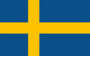 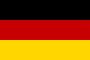 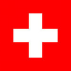 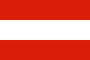 А 4. Назови самую большую реку Германии ⁪ 1) Одер                                                                     ⁪ 2) Дунай⁪ 3) Эльба                                                                    ⁪4)  РейнВ 1) Найди неверное высказывание⁪ 1) Берлин – столица Германии. ⁪2) Вена – один из самых красивых городов мира.⁪ 3)  Большую часть территории Германии занимают горы Альпы. ⁪4)  Композитор Штраус родился в Вене.В 2. Укажи страну, в которой стоит памятник Бременским музыкантам    1) Германия                                                                  2) Швейцария⁪ 3) Австрия                                                                ⁪ 4)  БельгияС 1. Обозначь страны, на территории которых расположены горы Альпы⁪ 1) Люксембург                                                         ⁪ 2) Австрия⁪ 3)  Швейцария                                                          ⁪ 4)  ГолландияТест 50. По    Франции и ВеликобританииА1. Укажи,  главу Великобритании.     1) король   ⁪ 2) президент          3)  королева              ⁪ 4) герцог А2. Укажи, на какой реке стоит Париж.⁪ 1) Лаура    ⁪ 2)  Рона                   3)   Сена                    ⁪ 4)  РейнА3. Укажи столицу Великобритании. ⁪ 1)  Лондон ⁪ 2)  Париж               3)  Берлин                 ⁪ 4) ВенаА 4. Сосчитай, сколько циферблатов у часов Биг-Бен. ⁪ 1) один      ⁪ 2) два                       3) три                          ⁪4)  четыреВ 1) Подумай, какая достопримечательность находится во Франции.⁪ 1) Лувр         2) Версаль          3)  Эйфелева башня              ⁪4) Тауэр В 2. Найди неверное высказывание.    1) Самая известная картина Лувра – «Джоконда»    2) Лувр – крупнейший музей мира⁪ 3) Лондон стоит на реке Темзе ⁪ 4)  Великобритания делится на 3 больших областиС 1. Обозначь знаменитых французов.⁪ 1) Жак –Ив Кусто                                                     ⁪ 2) Джеральд Даррел⁪ 3)  Шарль Перро                                                       ⁪ 4)  братья ГриммТест 51. На юге ЕвропыА1. Укажи флаг Греции.⁪  1)   ⁪ 2)                      ⁪ 3)                  ⁪ 4) А2. Укажи столицу Италии⁪ 1)  Рим        ⁪ 2)  Париж          3)   Афины       4)   ЛондонА3. Назови родину Олимпийских игр. ⁪ 1)  Италия         2)  Великобритания      3)  Германия             4) ГрецияА 4. Вспомни, в каком городе Италии располагается государство Ватикан. ⁪ 1) В Венеции    2) в Риме                        3) в Неаполе            4)  во ФлоренцииВ 1) Найди неверное высказывание.⁪ 1) Греция – родина сказочника Джанни Родари. ⁪2) Венецию называют городом на воде.⁪ 3)  В Греции и Италии много курортов ⁪4)  Египетские пирамиды служили гробницами фараонам.В 2. Подумай,   в какое море имеет выход Греция и Италия ⁪1) в Чёрное       2) в Северное          3) в Средиземное                4)  в БалтийскоеС 1. Обозначь острова, которые принадлежат Италии ⁪ 1) Сицилия       2) Сардиния            3)  Родос                           ⁪ 4)  КритТест 52. По знаменитым местам мираА1. Укажи страну, в которой находится Тадж-Махал.     1) США             2) Индия⁪              3)  Греция                          ⁪ 4) ЕгипетА2. Укажи, какая страна подарила Америке статую Свободы⁪ 1)  Великобритания        ⁪ 2)  Россия⁪   3)   Франция             ⁪ 4)  ГрецияА3. Отметь достопримечательность    1)  Тадж -Махал                                               ⁪ 2)  Сиднейская опера   3) Колизей                                ⁪                        4) Египетские пирамидыА 4. Обозначь возраст  Египетских пирамид.⁪ 1) 2500 лет            ⁪ 2) 3500 лет               3) 4500 лет                  ⁪4)  5500 летВ 1) Найди неверное высказывание⁪ 1) Каир – столица Египта.                             2) Тадж-Махал строили 22 года.⁪ 3)  Статую Свободы – символ Франции.      4) Колизей построили больше 2000 лет назад В 2. Подумай,   что напоминает крыша Сиднейского оперного театра. ⁪1) крылья птиц                                                ⁪ 2) скорлупу яйца⁪ 3) паруса яхт                                                   ⁪ 4)  купол зонтаС 1. Обозначь достопримечательности, которые находятся на материке Евразия⁪ 1) Тадж-Махал                                                ⁪ 2) Египетские пирамиды⁪ 3)  статуя Свободы                                         ⁪ 4)  Букингемский дворецПРИЛОЖЕНИЕ 3Темы проектов.«Разнообразие природы нашего края».«Школа кулинаров».«Кто нас защищает?»«Музей путешествий».